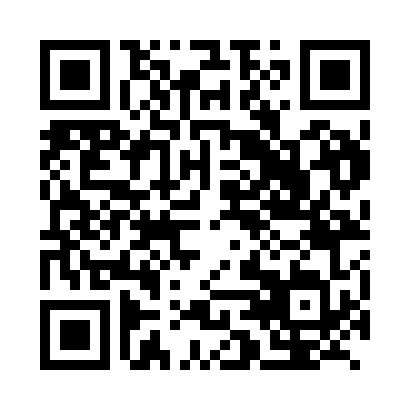 Prayer times for Beteme, CameroonWed 1 May 2024 - Fri 31 May 2024High Latitude Method: NonePrayer Calculation Method: Muslim World LeagueAsar Calculation Method: ShafiPrayer times provided by https://www.salahtimes.comDateDayFajrSunriseDhuhrAsrMaghribIsha1Wed4:586:1112:203:386:307:382Thu4:586:1012:203:386:307:383Fri4:586:1012:203:396:307:394Sat4:576:1012:203:396:307:395Sun4:576:1012:203:396:317:396Mon4:576:0912:203:406:317:397Tue4:566:0912:203:406:317:398Wed4:566:0912:203:406:317:399Thu4:566:0912:203:416:317:4010Fri4:566:0912:203:416:317:4011Sat4:556:0912:203:416:317:4012Sun4:556:0812:203:416:317:4013Mon4:556:0812:203:426:317:4014Tue4:556:0812:203:426:317:4115Wed4:546:0812:203:426:317:4116Thu4:546:0812:203:436:327:4117Fri4:546:0812:203:436:327:4118Sat4:546:0812:203:436:327:4219Sun4:546:0812:203:446:327:4220Mon4:536:0812:203:446:327:4221Tue4:536:0812:203:446:327:4222Wed4:536:0812:203:446:337:4323Thu4:536:0812:203:456:337:4324Fri4:536:0812:203:456:337:4325Sat4:536:0812:203:456:337:4426Sun4:536:0812:203:466:337:4427Mon4:536:0812:213:466:347:4428Tue4:536:0812:213:466:347:4429Wed4:536:0812:213:466:347:4530Thu4:536:0812:213:476:347:4531Fri4:536:0812:213:476:347:45